OBECNÍ ÚŘAD BYNOVECPOŘÁDÁv sobotu dne 17. 2. 2018 od 20:00 hodin    na sále pohostinství BynovecMAŠKARNÍ KARNEVAL PRO DOSPĚLÉ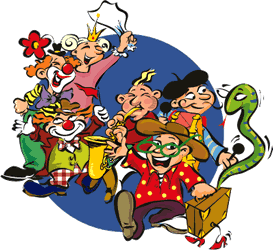 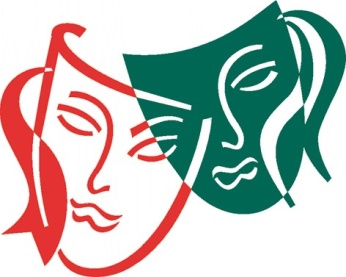 Hraje skupina LP – TANDEMVstupné: 50,- KčSOUTĚŽ O NEJLEPŠÍ MASKU